FOR IMMEDIATE RELEASEHong Kong, Aug 1, 2019Tricor announces collaboration with BOCI to expand Employee Share Ownership Plan in China’s Greater Bay Area and Yangtze River Delta Economic RegionTricor Group (Tricor), Asia’s leading business expansion specialist, has formed a strategic collaboration with BOC International (BOCI) for the provision of Employee Share Ownership Plan (ESOP) solutions across China’s Greater Bay Area and Yangtze River Delta Economic Region.Increasingly, ESOP solutions have been leveraged by listed companies as a tool for motivating and retaining talent beyond the scope of traditional compensation packages. Tricor is an expert in providing trustee and trust administrative services for various ESOP solutions. BOCI has 15 years of leadership experience in the ESOP industry, plus an efficient ESOP online platform for data management, stock trading and reporting.With this collaboration, Tricor and BOCI jointly provide a one-stop integrated solution that enables clients to easily manage their employee stock incentive plans. This includes setting up a trust structure, appointing a trustee for maintaining share pools, overseeing all procedures, as well as monitoring ESOP solutions, providing both employers and employees a seamless platform to manage their plans and entitlements.   Lennard Yong, Group CEO of Tricor, said: “We’re committed to constantly improving our client experience, and our collaboration with BOCI does exactly that. By merging BOCI’s powerful share-trading platform with our trustee expertise, our clients and their staff will enjoy a seamless ESOP experience that enables continued business growth. I’m confident this collaboration will be a success, and will mark a new milestone in our ongoing efforts to build our presence in mainland China.”The new offering will be available for Tricor’s clients in Hong Kong and mainland China. With the Guangdong-Hong Kong-Macao Greater Bay Area (“GBA”) gaining momentum, this collaboration comes at a good time for companies seeking to build their presence in the GBA and needing to attract talent through stock incentives.  Joe Wan, CEO of Tricor Hong Kong, said: “The region is buzzing as companies launch plans to expand in the GBA. Our collaboration with BOCI will certainly help our clients expand their operations in this fast-growing market by allowing them to better manage their ESOP solutions. It’s always a win-win when two market leaders join forces for the greater good of their clients. I look forward to working with BOCI as we explore new ways to enhance our combined service offering in the strategic Greater Bay Area and elsewhere in China.”  Wang Zhongze, Chief Financial Officer of BOCI comments “At BOCI, we are endeavoured to provide the best services and the most innovative solutions to meet our clients’ requirements. Our collaboration with Tricor will leverage both parties’ strengths to achieve a win-win-win for our clients, Tricor and BOCI. Our alliance with Tricor is a perfect demonstration of our willingness to collaborate with other companies to ensure that we continue to provide our clients with the best-in-class products and services.” Oliver Ng, Managing Director of BOCI Securities, explained, “We have been the industry leader in providing ESOP solutions for the past 15 years and our platform in managing corporate ESOP solutions is well recognized as one of the best in the industry. By joining hands with Tricor, also a leader in its industry, we are bringing great value to our clients. Indeed, our users will benefit from Tricor’s rich experience in maintaining ESOP trustee solutions, and Tricor’s clients will benefit by gaining access to our experience in ESOP business and our highly developed ESOP-trading platform. I’m confident our synergies will be on display once we’re up and running.” -- End --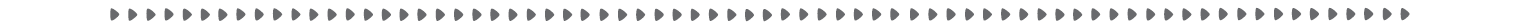 For more information, please contact:TRICOR GROUPSunshine FarzanTricor Services LimitedGroup Head of Marketing & CommunicationsTel: +852 2980 1261Email: Sunshine.Farzan@hk.tricorglobal.comBOC International Holdings LimitedOlivia HuAssociate DirectorTel: +852 3988 6808Email: Olivia.Hu@bocigoup.comAbout Tricor Group Tricor Group (Tricor) is the leading business expansion specialist in Asia, with global knowledge and local expertise in business, corporate, investor, human resources & payroll, and corporate trust & debt services. Tricor provides the building blocks for, and catalyzes every stage of clients’ business growth, from incorporation to IPO. Tricor has had a rapid expansion through organic growth and development as well as partnerships, mergers and acquisitions. The Group today has over 50,000 clients globally, a staff strength of over 2,600 and a network of offices in 47 cities across 21 countries / territories. Our client portfolio includes over 1,500 companies listed in Hong Kong and China, ~500 companies listed in Singapore and Malaysia, and more than 40% of the Fortune Global 500 companies, as well as a significant share of multinationals and private enterprises operating across international markets. In March 2017, the Permira Funds became the controlling shareholder of the Tricor Group, alongside management. Visit: www.tricorglobal.comAbout BOC International Holdings Limited Bank of China International ("BOCI") is China’s first investment bank and has become the top Chinese investment bank overseas in terms of overall capabilities. It endeavors to provide customers with a comprehensive range of financial service and products, including corporate financing, mergers and acquisitions, financial advisory, securities brokerage, fixed incomes, private banking, asset management, private equity, equity derivatives, leveraged and structured finance, global commodities, etc.. Over the years, BOCI has taken a leading position in the fields of IPO, stock trading, bond issuance, MPFs in Hong Kong, as well as in the capital markets of the Mainland China. Visit: http://www.bocigroup.com/Web/Index 